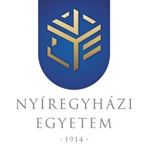 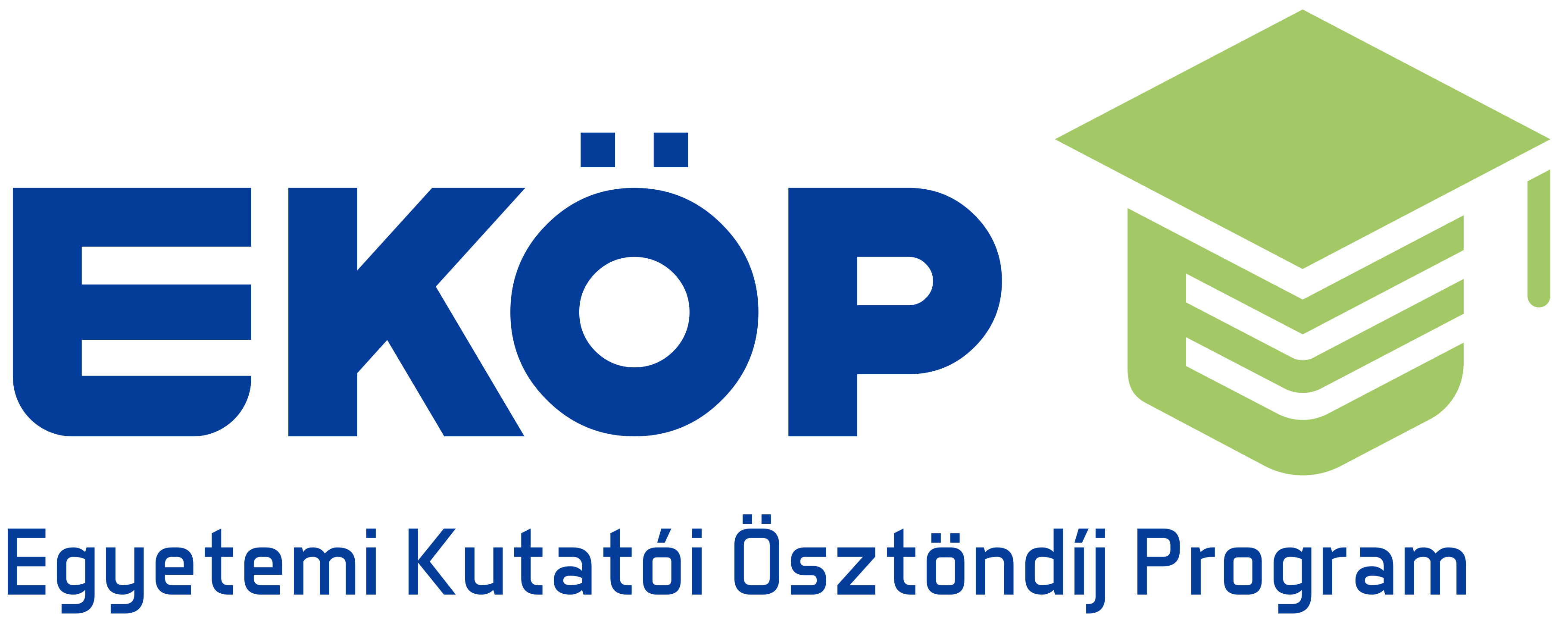 A fogadó FELSŐOKTATÁSI INTÉZMÉNY SZÁNDÉKNYILATKOZATA A KUTATÁS BEFOGADÁSÁRÓL(MINDEN PÁLYÁZAT TÍPUS ESETÉN)Pályázó neve:	Születési neve:	Születési hely, dátum:	Anyja neve: 	Hallgató elektronikus nyilvántartási száma (NEPTUN):……………………………………Ösztöndíjpályázat megnevezése (pályázati TÍPUS): EKÖP-24-…….………….....A kutatási téma tudományterület/tudományági besorolása: 	Kutatási téma címe:	Kutatás megkezdésének tervezett időpontja: 2024. szeptember 1. Kutatás tervezett időszaka: 5 hónap vagy 10 hónapBefogadó felsőoktatási intézmény neve (intézet): ………………………………………………………………………………………………………………A pályázat benyújtását támogatom, a pályázóval együttműködöm és a kutatáshoz szükséges intézményi feltételeket biztosítom. Kelt: Nyíregyháza, 2024……………….P.H.……………………………………………………………………a fogadó felsőoktatási intézmény képviselőjének aláírása (rektor, vagy a rektor által átruházott jogkörben eljáró személy)